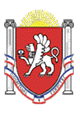 АДМИНИСТРАЦИЯ ВОЙКОВСКОГО СЕЛЬСКОГО ПОСЕЛЕНИЯЛЕНИНСКОГО РАЙОНА РЕСПУБЛИКИ КРЫМПОСТАНОВЛЕНИЕ № 208с. Войково                                                                                       04   мая  2017 г. ОБ УТВЕРЖДЕНИИ ПОРЯДКА УСТАНОВЛЕНИЯ ЛЬГОТ ОРГАНИЗАЦИЯМИ КУЛЬТУРЫ, НАХОДЯЩИМИСЯ В ВЕДЕНИИ АДМИНИСТРАЦИИ МУНИЦИПАЛЬНОГО ОБРАЗОВАНИЯ ВОЙКОВСКОЕ СЕЛЬСКОЕ ПОСЕЛЕНИЕ ЛЕНИНСКОГО РАЙОНА РЕСПУБЛИКИ КРЫМВ соответствии с Федеральным законом от 06.10.2003 № 131-ФЗ «Об общих принципах организации местного самоуправления в Российской Федерации», статьей 52 Закона Российской Федерации от 09.10.1992 № 3612-1 «Основы законодательства Российской Федерации о культуре» и на основании ст.ст. 5,6 Устава муниципального образования Войковское сельское поселение администрация муниципального образования Войковское сельское поселение постановляет:1. Утвердить Порядок установления льгот организациями культуры, находящимися в ведении администрации муниципального образования Войковское сельское поселение  (приложение).2. Муниципальным бюджетным учреждениям культуры утвердить порядки предоставления льгот отдельным категориям граждан при посещении ими платных мероприятий, организуемых муниципальными бюджетными учреждениями культуры в соответствии с Порядком, утвержденным пунктом 1 настоящего Постановления. 3. Настоящее постановление опубликовать на доске объявлений в здании администрации и разместить на официальном сайте администрации Войковское сельское поселение в сети «Интернет» по адресу  www. http://voikovosovet.ru/.4. Настоящее постановление вступает в силу со дня его опубликования (обнародования).5. Контроль за выполнением настоящего постановления оставляю за собой.И. о.  главы администрацииВойковского сельского поселения                               О. А. ШевченкоПриложение  к Постановлению администрациимуниципального образованияВойковское сельское поселениеот 04.05.2017 № 208ПОРЯДОК УСТАНОВЛЕНИЯ ЛЬГОТ ОРГАНИЗАЦИЯМИ КУЛЬТУРЫ, НАХОДЯЩИМИСЯ В ВЕДЕНИИ АДМИНИСТРАЦИИ МУНИЦИПАЛЬНОГО ОБРАЗОВАНИЯ ВОЙКОВСКОЕ СЕЛЬСКОЕ ПОСЕЛЕНИЕ ЛЕНИНСКОГО РАЙОНА РЕСПУБЛИКИ КРЫМ	1. Настоящий Порядок разработан в соответствии со статьей 52 Закона Российской Федерации от 09.10.1992 № 3612-1 «Основы законодательства Российской Федерации о культуре».2. Настоящий Порядок определяет установление льгот организациями культуры, находящимися в ведении администрации муниципального образования Войковское сельское поселение, для детей дошкольного возраста, обучающихся, инвалидов и военнослужащих, проходящих военную службу по призыву, при организации платных мероприятий (далее - Порядок).3. Организации культуры самостоятельно устанавливают льготы при посещении платных спектаклей, концертов, выставок, кино- и видеопоказов (далее – мероприятий), а также иных мероприятий, проводимых организациями культуры в соответствии с уставной деятельностью.4. Организации культуры ежегодно при формировании плана финансово-хозяйственной деятельности на очередной финансовый год с учетом финансовых, материально-технических и организационных возможностей для категорий граждан, предусмотренных пунктом 2 настоящего Порядка, устанавливают: величину (размер) льготы для каждого мероприятия; перечень льготных мероприятий; количество льготных мест для каждого мероприятия; из перечня услуг, относящихся в соответствии с уставом к основным видам деятельности учреждения, предоставление которых для физических и юридических лиц осуществляется за плату.5. Льготы могут дифференцироваться: по размеру - бесплатное предоставление услуги (услуг); предоставление услуги (услуг) по сниженным ценам; по количеству лиц - для индивидуальных либо групповых посещений.6. Для индивидуальных посещений вид и размер льготы устанавливается одинаковым для всех категорий граждан, предусмотренных пунктом 2 настоящего Порядка.7. Для групповых посещений размер льготы может варьироваться от количества человек в группе.8. Организации культуры предоставляют льготы категориям граждан, предусмотренным пунктом 2 настоящего Порядка, при посещении ими платных мероприятий, на основании Положения о порядке льготного посещения.9. Положение о порядке льготного посещения утверждается руководителем организации.10. Положение о порядке льготного посещения должно включать: перечень лиц, в отношении которых предоставляются льготы; перечень платных мероприятий, при посещении которых гражданам предоставляются льготы; условия и время их предоставления; вид и размер льгот при индивидуальном посещении; вид и размер льгот при групповом посещении с дифференциацией по размеру группы; перечень документов, предъявляемых для получения льготы.11. Перечень документов, предъявляемых для получения льготы при посещении платных мероприятий организаций культуры: документ, удостоверяющий личность гражданина (паспорт), (свидетельство о рождении гражданина); документ, подтверждающий право на получение социальных услуг   документы, подтверждающие соответствие лиц, претендующих на получение льготы, категориям граждан, предусмотренным пунктом 2 настоящего Порядка.12. Посещение платных мероприятий категориями граждан, предусмотренных в пункте 2 настоящего Порядка, осуществляется организациями культуры на основании предоставления билетов с отметкой «льготный» и размером льготы, выраженной в рублях, а также в процентах от полной цены билета.13. Информация об установленных льготах доводится до сведения посетителей посредством ее размещения: на официальных сайтах организаций культуры в информационно-телекоммуникационной сети «Интернет», в средствах массовой информации, на специально оборудованных информационных стендах, размещаемых в доступных для посетителей организаций культуры местах.